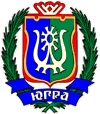 ИЗБИРАТЕЛЬНАЯ КОМИССИЯХАНТЫ-МАНСИЙСКОГО АВТОНОМНОГО ОКРУГА – ЮГРЫПОСТАНОВЛЕНИЕ27 июня 2016 года								         № 1075г. Ханты-МансийскОб Инструкции о порядке формирования и расходования денежных средств кандидатов, избирательных объединений при проведении выборов депутатов представительного органа муниципального образования в Ханты-Мансийском автономном округе – ЮгреВ соответствии с пунктом 12 статьи 58 Федерального закона от 12.06.2002 г. № 67-ФЗ «Об основных гарантиях избирательных прав и права на участие в референдуме граждан Российской Федерации» и пунктами 1, 1.1. статьи 13 Закона ХМАО – Югры от 30.09.2011 г. № 81-оз 
«О выборах депутатов представительного органа муниципального образования в Ханты-Мансийском автономном округе – Югре» Избирательная комиссия Ханты-Мансийского автономного округа – Югры постановляет:1. Утвердить Инструкцию о порядке формирования и расходования денежных средств кандидатов, избирательных объединений при проведении выборов депутатов представительного органа муниципального образования в Ханты-Мансийском автономном округе – Югре (прилагается).2. Признать утратившим силу постановление Избирательной комиссии Ханты-Мансийского автономного округа – Югры от 04.06.2015 г. № 814 
«Об Инструкции о порядке и формах учета и отчетности кандидатов, избирательных объединений, выдвинувших список кандидатов по единому избирательному округу, о поступлении средств в избирательные фонды и расходовании этих средств при проведении выборов депутатов представительного органа муниципального образования в 
Ханты-Мансийском автономном округе - Югре» и постановление Избирательной комиссии Ханты-Мансийского автономного округа – Югры от 04.06.2015 г. № 815 «Об объеме сведений о поступлении средств на специальный избирательный счет и расходования этих средств при проведении выборов в органы местного самоуправления на территории Ханты-мансийского автономного округа – Югры».3. Настоящее постановление направить в территориальные избирательные комиссии и разместить на сайте Избирательной комиссии Ханты-Мансийского автономного округа – Югры.ПредседательИзбирательной комиссииХанты-Мансийского автономного округа – Югры								      А.Е. ПавкинСекретарь Избирательной комиссииХанты-Мансийского автономногоокруга – Югры 								      К.И. ДмитриеваПриложениек постановлению Избирательнойкомиссии Ханты-Мансийскогоавтономного округа – Югрыот 27 июня 2016 года № 1075 УТВЕРЖДЕНАпостановлением Избирательнойкомиссии Ханты-Мансийского автономного округа – Югрыот 27 июня 2016 г. № 1075ИНСТРУКЦИЯо порядке формирования и расходования денежных средств избирательных фондов кандидатов, избирательных объединений при проведении выборов депутатов представительного органа муниципального образования в 
Ханты-Мансийском автономном округе – Югре 1. Общие положения1.1. Согласно Федеральному закону от 12 июня 2002 года № 67-ФЗ «Об основных гарантиях избирательных прав и права на участие в референдуме граждан Российской Федерации» и Закону Ханты-Мансийского автономного округа от 30 сентября 2011 № 81-оз «О выборах депутатов представительного органа муниципального образования в Ханты-Мансийском автономном округе – Югре» кандидат, избирательное объединение, выдвинувшее список кандидатов, обязаны создать избирательные фонды для финансирования своей избирательной кампании. Создание избирательного фонда осуществляется путем открытия специального избирательного счета в предусмотренном законодательством порядке. О создании своего избирательного фонда кандидат, уполномоченный представитель избирательного объединения, выдвинувшего список кандидатов, обязаны уведомить соответствующую избирательную комиссию, представив вместе с иными документами для регистрации уведомление об этом, которое является необходимым для регистрации документом.При численности избирателей в избирательном округе менее 5000 создание кандидатом своего избирательного фонда необязательно при условии, что финансирование кандидатом своей избирательной кампании не производится. В этом случае кандидат обязан письменно уведомить окружную избирательную комиссию об указанных обстоятельствах, представив вместе с иными документами для регистрации уведомление, которое является документом, необходимым для регистрации такого кандидата.1.2. Используемые в  настоящей Инструкции сокращения:автономный округ – Ханты-Мансийский автономный округ – Югра;Закон автономного округа – Закон Ханты-Мансийского автономного округа 30 сентября 2011 № 81-оз «О выборах депутатов представительного органа муниципального образования в Ханты-Мансийском автономном округе – Югре»;Избирательная комиссия автономного округа – Избирательная комиссия Ханты-Мансийского автономного округа – Югры;избирательное объединение - избирательное объединение, выдвинувшее список кандидатов по единому избирательному округу;кандидат – кандидат, выдвинутый избирательным объединением в составе списка кандидатов по одномандатному избирательному округу;средства – денежные средства избирательного фонда кандидата, избирательного объединения;Федеральный закон – Федеральный закон от 12 июня 2002 года №67-ФЗ «Об основных гарантиях избирательных прав и права на участие в референдуме граждан Российской Федерации»; филиал Сбербанка России – подразделение Публичного акционерного общества «Сбербанк России».1.3. Право распоряжаться денежными средствами избирательного фонда избирательного объединения принадлежит создавшему этот фонд избирательному объединению.Право распоряжаться денежными средствами избирательного фонда кандидата принадлежит создавшему этот фонд кандидату, а также уполномоченному представителю кандидата по финансовым вопросам, действующему от имени кандидата на основании нотариально удостоверенной доверенности.1.4.	Избирательное объединение обязано назначить уполномоченных представителей избирательного объединения по финансовым вопросам. Кандидат вправе назначить уполномоченного представителя по финансовым вопросам.1.5. Средства избирательных фондов имеют целевое назначение. Они могут использоваться только на покрытие расходов, связанных с избирательной кампанией кандидатов, избирательных объединений.1.6. Кандидаты, баллотирующиеся только в составе списка кандидатов, выдвинутого избирательным объединением по единому избирательному округу, не вправе создавать собственные избирательные фонды.1.7. Избирательное объединение, выдвинувшее кандидатов по одномандатным (многомандатным) избирательным округам, избирательный фонд не создает.2. Учет поступлений средств в избирательные фонды и расходования этих средств2.1. Кандидат, избирательное объединение, создавшие избирательные фонды, обязаны вести учет поступления средств в соответствующий избирательный фонд и расходования указанных средств по форме, приведенной в приложении № 1. 2.2. Избирательные фонды кандидатов, избирательных объединений могут создаваться только за счет: а) собственных средств кандидата, избирательного объединения;б) средств, выделенных кандидату, выдвинувшим его избирательным объединением;в) добровольных пожертвований граждан;г) добровольных пожертвований юридических лиц.2.3. Предельная сумма всех расходов из средств избирательного фонда кандидата в депутаты представительного органа муниципального района и городского округа численностью 50 000 избирателей и более не может превышать 
2 000 000 рублей.Предельная сумма всех расходов из средств избирательного фонда кандидата в депутаты представительного органа муниципального района и городского округа численностью менее 50 000 избирателей не может превышать 1 000 000 рублей.Предельная сумма всех расходов из средств избирательного фонда кандидата в депутаты представительного органа сельского и городского поселения не может превышать 50 0000 рублей.2.4. Предельная сумма всех расходов из средств избирательного фонда избирательного объединения не может превышать 10 000 000 рублей.2.5. Собственные средства кандидата в избирательном фонде в совокупности не могут превышать 10 процентов от предельной суммы всех расходов из средств избирательного фонда кандидата, установленной в пункте 2.3 настоящей Инструкции.Собственные средства избирательного объединения в избирательном фонде, средства, выделенные кандидату выдвинувшим его избирательным объединением,  в совокупности не могут превышать 50 процентов от предельной суммы всех расходов из средств соответствующего избирательного фонда, установленных в пунктах 2.3, 2.4 настоящей Инструкции.Добровольные пожертвования граждан и юридических лиц в избирательные фонды кандидатов вносятся в размере, не превышающем соответственно 2 процента и 10 процентов от предельных сумм всех расходов из средств избирательного фонда кандидата, установленных в соответствии с пунктом 2.3 настоящей Инструкции, для каждого гражданина, юридического лица.2.6. Если кандидат, выдвинутый по одномандатному или многомандатному избирательному округу, одновременно выдвинут на других выборах, проводящихся на территории соответствующего избирательного округа,  либо на территории, которая включает в себя территорию этого избирательного округа, и обязан создать помимо избирательного фонда кандидата в депутаты представительного органа муниципального образования иные избирательные фонды, предельной суммой всех расходов из средств этих фондов является наибольшая из указанных в федеральных законах, законах автономного округа, настоящей Инструкции, предельная сумма. Указанный кандидат обязан письменно уведомить соответствующие окружные избирательные комиссии об открытии им специальных избирательных счетов.2.7. В случае дополнительного выдвижения кандидатов, списков кандидатов  при обстоятельствах, указанных в пункте 33 статьи 38 Федерального закона, предельная сумма всех расходов из средств избирательных фондов ранее зарегистрированных кандидатов, избирательных объединений, ранее зарегистрировавших списки кандидатов, увеличивается в 1,5 раза.2.8. Предельные размеры собственных средств кандидатов, избирательных объединений и добровольных пожертвований граждан и юридических лиц, исчисляемые от предельной суммы расходов из средств избирательного фонда кандидата, избирательного объединения, в период избирательной кампании приведены в приложении № 3. 2.9. Добровольным пожертвованием признается: для юридического лица – безвозмездное перечисление денежных средств со своего расчетного счета на специальный избирательный счет избирательного объединения, кандидата; для гражданина – безвозмездное внесение собственных средств на специальный избирательный счет избирательного объединения, кандидата.2.10. Добровольное пожертвование гражданина в избирательный фонд вносится им лично на специальный избирательный счет избирательного фонда через отделение связи либо кредитную организацию из собственных средств по предъявлении паспорта или документа, заменяющего паспорт гражданина. При внесении добровольного пожертвования гражданин в распоряжении о переводе денежных средств указывает следующие сведения о себе: фамилию, имя, отчество, дату рождения, адрес места жительства, серию и номер паспорта или документа, заменяющего паспорт гражданина, сведения о гражданстве. 2.11. Добровольные пожертвования юридических лиц в избирательные фонды кандидата, избирательного объединения, осуществляются путем перечисления средств на специальный избирательный счет избирательного фонда в безналичном порядке.При внесении добровольного пожертвования юридическим лицом в распоряжении о переводе денежных средств указываются следующие сведения о нем: идентификационный номер налогоплательщика, наименование, дата регистрации, банковские реквизиты, отметка об отсутствии ограничений, предусмотренных пунктом 6 статьи 58 Федерального закона.Распоряжение о переводе денежных средств на перечисление добровольного пожертвования на специальный избирательный счет заполняется юридическим лицом в соответствии с требованиями нормативных актов Центрального банка Российской Федерации, регулирующих порядок осуществления безналичных расчетов и заполнения расчетных документов, с учетом следующих особенностей: в поле «Назначение платежа» указываются слово «пожертвование», дата регистрации юридического лица, отметка об отсутствии ограничений, предусмотренных пунктом 6 статьи 58 Федерального закона. В качестве отметки об отсутствии ограничений используется следующая запись: «Ограничения, предусмотренные пунктом 6 статьи 58 ФЗ от 12.06.2002  № 67-ФЗ, отсутствуют», допускается сокращение: «Отс. огр.».2.12. Индивидуальный предприниматель при внесении пожертвования в распоряжении о переводе денежных средств указывает реквизиты, предусмотренные в пункте 2.10 настоящей Инструкции. 2.13. Запрещается вносить пожертвования в избирательные фонды кандидатов, избирательных объединений:1) иностранным государствам;2) иностранным организациям;3) иностранным гражданам;4) лицам без гражданства;5) гражданам Российской Федерации, не достигшим возраста 18 лет на день голосования;6) российским юридическим лицам с иностранным участием, если доля (вклад) иностранного участия в их уставном (складочном) капитале превышает 30 процентов на день официального опубликования (публикации) решения о назначении соответствующих выборов депутатов представительного органа местного самоуправления муниципального образования в Ханты-Мансийском автономном округе - Югре (для открытых акционерных обществ – на день составления списка лиц, имеющих право участвовать в годовом общем собрании акционеров за предыдущий финансовый год);7) международным организациям и международным общественным движениям;8) органам государственной власти, иным государственным органам, органам местного самоуправления;9) государственным и муниципальным учреждениям, государственным и муниципальным унитарным предприятиям;10) юридическим лицам, в уставном (складочном) капитале которых доля (вклад) Российской Федерации, субъектов Российской Федерации и (или) муниципальных образований превышает 30 процентов на день официального опубликования (публикации) решения о назначении соответствующих выборов депутатов представительного органа местного самоуправления муниципального образования в Ханты-Мансийском автономном округе - Югре (для открытых акционерных обществ – на день составления списка лиц, имеющих право участвовать в годовом общем собрании акционеров за предыдущий финансовый год);11) организациям, учрежденным государственными органами и (или) органами местного самоуправления (за исключением акционерных обществ, учрежденных в порядке приватизации); организациям, учрежденным юридическими лицами, указанными в подпунктах 6 и 10 настоящего пункта; организациям, имеющим в своем уставном (складочном) капитале долю (вклад) юридических лиц, указанных в подпунктах 6 и 10 настоящего пункта, превышающую (превышающий) 30 процентов на день официального опубликования (публикации) решения о назначении соответствующих выборов депутатов представительного органа местного самоуправления муниципального образования в Ханты-Мансийском автономном округе - Югре (для открытых акционерных обществ – на день составления списка лиц, имеющих право участвовать в годовом общем собрании акционеров за предыдущий финансовый год);12) воинским частям, военным учреждениям и организациям, правоохранительным органам;13) благотворительным и религиозным организациям, а также учрежденным ими организациям; 14) анонимным жертвователям. Под анонимным жертвователем понимается:гражданин, который при внесении пожертвования не указал в распоряжении о переводе денежных средств любое из следующих сведений: фамилию, имя и отчество, адрес места жительства – или указал недостоверные сведения,юридическое лицо, о котором в распоряжении о переводе денежных средств на внесение пожертвования не указано любое из следующих сведений: идентификационный номер налогоплательщика, наименование, банковские реквизиты – или указаны недостоверные сведения;15) юридическим лицам, зарегистрированным менее чем за один год до дня голосования, а также некоммерческим организациям, выполняющим функции иностранного агента;16) некоммерческим организациям, получавшим в течение года, предшествующего дню внесения пожертвования в избирательный фонд, денежные средства либо иное имущество от:а) иностранных государств, а также от указанных в подпунктах 1–5,   7–9, 12–15 настоящего пункта органов, организаций или физических лиц,б) российских юридических лиц с иностранным участием, если доля (вклад) иностранного участия в их уставном (складочном) капитале превышала (превышал) 30 процентов на день перечисления этих денежных средств либо передачи иного имущества (для открытых акционерных обществ – на день составления списка лиц, имеющих право участвовать в годовом общем собрании акционеров за предыдущий финансовый год),в) юридических лиц, в уставном (складочном) капитале которых доля (вклад) Российской Федерации, субъектов Российской Федерации и (или) муниципальных образований превышала (превышал) 30 процентов на день перечисления этих денежных средств либо передачи иного имущества (для открытых акционерных обществ – на день составления списка лиц, имеющих право участвовать в годовом общем собрании акционеров за предыдущий финансовый год),г) организаций, учрежденных государственными органами и (или) органами местного самоуправления (за исключением акционерных обществ, учрежденных в порядке приватизации),д) организаций, учрежденных юридическими лицами, указанными в подпунктах «б» и «в» настоящего подпункта,е) организаций, в уставном (складочном) капитале которых доля (вклад) юридических лиц, указанных в подпунктах «б» и «в» настоящего подпункта, превышала (превышал) 30 процентов на день перечисления этих денежных средств либо передачи иного имущества (для открытых акционерных обществ – на день составления списка лиц, имеющих право участвовать в годовом общем собрании акционеров за предыдущий финансовый год).2.14. Некоммерческие организации, указанные в подпункте 16 пункта 2.13 настоящей Инструкции, не вправе вносить пожертвования в избирательный фонд только в случае, если полученные этими некоммерческими организациями денежные средства или иное имущество не были возвращены ими перечислившим эти денежные средства либо передавшим иное имущество иностранным государствам, органам, организациям или физическим лицам, указанным в подпунктах «а»–«е» подпункта 16 пункта 2.13 настоящей Инструкции (в случае невозможности возврата не были перечислены (переданы) в доход Российской Федерации), до дня внесения пожертвования в избирательный фонд.2.15. Если добровольное пожертвование поступило в избирательный фонд от гражданина или юридического лица, не имеющих права осуществлять такое пожертвование, либо если пожертвование было внесено с нарушением пунктов 2.10 и 2.11 либо в размерах, превышающих размеры, предусмотренные приложением №3 к настоящей Инструкции, кандидат, избирательное объединение обязаны не позднее чем через 10 дней со дня поступления пожертвования  на специальный избирательный счет избирательного фонда возвратить жертвователю соответственно полностью или ту его часть, которая превышает установленный максимальный размер пожертвования (за вычетом расходов на пересылку) с указанием в платежных (расчетных) документах причины возврата. 2.16. Пожертвования, внесенные анонимными жертвователями, не позднее чем через десять дней со дня поступления на специальный избирательный счет должны перечисляться кандидатом, избирательным объединением, в доход местного бюджета.2.17. Кандидат, избирательное объединение вправе возвратить жертвователю любое пожертвование, за исключением пожертвования, внесенного анонимным жертвователем.2.18. Кандидат, избирательное объединение не несут ответственность за принятие пожертвований, при внесении которых жертвователи указали сведения, предусмотренные пунктами 7, 8 статьи 58 Федерального закона и оказавшиеся недостоверными, если кандидат, избирательное объединение своевременно не получили информацию о неправомерности данных пожертвований. 2.19. Соответствующие избирательные комиссии осуществляют контроль за порядком формирования и расходования средств избирательных фондов кандидатов, избирательных объединений. При поступлении в распоряжение избирательной комиссии информации о перечислении добровольных пожертвований с нарушением пунктов 2.2 и 2.13 настоящей Инструкции, указанная информация незамедлительно сообщается соответствующим кандидатам, избирательным объединениям.2.20. Граждане и юридические лица вправе оказывать финансовую поддержку избирательному объединению, кандидату только через избирательные фонды.2.21. Средства избирательных фондов кандидатов, избирательных объединений имеют целевое назначение и могут использоваться только: на финансовое обеспечение организационно-технических мероприятий по сбору подписей избирателей, в том числе на оплату труда лиц, привлекаемых к сбору подписей избирателей; на проведение предвыборной агитации, а также на оплату работ (услуг) информационного и консультационного характера; на оплату других работ (услуг), выполненных (оказанных) гражданами и юридическими лицами, а также иных расходов, непосредственно связанных с проведением кандидатом, избирательным объединением своей избирательной кампании. 2.22. Реализация товаров, выполнение платных работ и оказание платных услуг гражданами и юридическими лицами для кандидатов, избирательных объединений, должны оформляться договором в письменной форме с указанием реквизитов сторон, сведений об объеме поручаемой работы, ее стоимости, расценок по видам работ, порядка оплаты, сроков выполнения работ.Выполненные работы и услуги должны подтверждаться актами о выполнении работ, накладными документами на получение товаров, подписанными сторонами договора. 2.23. Выполнение оплачиваемых работ (оказание платных услуг), реализация товаров, прямо или косвенно связанных с выборами депутатов представительного органа муниципального образования в Ханты-Мансийском автономном округе - Югре  и направленных на достижение определенного результата на выборах, запрещаются без документально подтвержденного согласия по форме, приведенной в приложении № 4, кандидата, уполномоченного представителя избирательного объединения по финансовым вопросам, и без оплаты из средств соответствующего избирательного фонда. 2.24. Договоры (соглашения) с гражданами и юридическими лицами о выполнении определенных работ (об оказании услуг), связанных с избирательной кампанией кандидата, избирательного объединения, выдвинувшего список кандидатов, заключаются лично кандидатом либо его уполномоченным представителем по финансовым вопросам, уполномоченным представителем по финансовым вопросам избирательного объединения, выдвинувшего список кандидатов. Расчеты между кандидатом, избирательным объединением и юридическим лицом за выполнение указанных работ (оказание услуг) осуществляются только в безналичном порядке.2.25. Все предвыборные агитационные материалы должны изготавливаться на территории Российской Федерации. 2.26. Запрещается изготовление агитационных материалов без предварительной оплаты из средств соответствующего избирательного фонда и с нарушением требований, установленных пунктом 2.23 настоящей Инструкции. 2.27. В договоре на предоставление платного эфирного времени кандидату, избирательному объединению, указываются следующие условия: вид (форма) предвыборной агитации, дата и время выхода в эфир агитационного материала, продолжительность предоставляемого эфирного времени, размер и порядок его оплаты, формы и условия участия журналиста (ведущего) в телепередаче, радиопередаче. После выполнения условий договора оформляются акт о выполнении работ и соответствующая справка об использованном эфирном времени, в которых отмечается выполнение обязательств по договору с указанием программы вещания, названия передачи и времени ее выхода в эфир. 2.28. Платежный документ о перечислении в полном объеме средств в оплату стоимости эфирного времени, предоставляемого кандидату, избирательному объединению, передается в филиал Сбербанка России кандидатом, уполномоченным представителем по финансовым вопросам избирательного объединения не позднее чем за два дня до дня предоставления эфирного времени. Копия платежного документа с отметкой филиала Сбербанка России представляется кандидатом или его уполномоченным представителем по финансовым вопросам, уполномоченным представителем по финансовым вопросам избирательного объединения в организацию телерадиовещания до предоставления эфирного времени. В случае нарушения этого условия предоставление эфирного времени не допускается. Платежный документ о перечислении в полном объеме средств в оплату стоимости печатной площади, предоставляемой кандидату, избирательному объединению, передается в филиал Сбербанка России кандидатом, уполномоченным представителем по финансовым вопросам избирательного объединения не позднее чем за два дня до дня опубликования агитационного материала. 2.29. Копия платежного документа с отметкой филиала Сбербанка России представляется кандидатом, уполномоченным представителем по финансовым вопросам избирательного объединения  в редакцию периодического печатного издания до предоставления печатной площади. В случае нарушения этого условия предоставление печатной площади не допускается. 2.30. Во всех предвыборных агитационных материалах, размещаемых в периодических печатных изданиях за плату, должны содержать информацию о том, из средств какого избирательного фонда была произведена оплата соответствующей публикации. 2.31. Все печатные и аудиовизуальные агитационные материалы должны содержать сведения об изготовителе: для юридического лица – наименование, юридический адрес и идентификационный номер налогоплательщика организации, для гражданина – фамилию, имя, отчество, наименование субъекта Российской Федерации, района, города, иного населенного пункта, где находится его место жительства; сведения о заказчике: для юридического лица – наименование организации, для гражданина – фамилия, имя, отчество; а также информацию о тираже, дате выпуска, указание об оплате изготовления данных агитационных материалов из средств соответствующего фонда. 2.32. Оплата изготовления, а также распространения каждого тиража предвыборного агитационного материала должна производиться отдельными платежными поручениями.При перечислении избирательным объединением, кандидатом денежных средств за изготовление предвыборных агитационных материалов в поле «Назначение платежа» платежного поручения рекомендуется указывать наименование и тираж агитационного материала, а также реквизиты договора на его изготовление.Наименование предвыборного агитационного материала определяется избирательным объединением, кандидатом самостоятельно. Указанное в распоряжении о переводе денежных средств наименование предвыборного агитационного материала должно совпадать с наименованием агитационного материала, указываемого при его представлении в соответствующую избирательную комиссию в соответствии с требованиями части 3 статьи 54 Федерального закона. Допускается использование первых слов наименования предвыборного агитационного материала или сокращений, позволяющих идентифицировать данный агитационный материал.2.33. Оплата рекламы коммерческой и иной не связанной с выборами депутатов представительного органа муниципального образования деятельности с использованием фамилии или изображения кандидата, а также рекламы с использованием наименования, эмблемы, иной символики избирательного объединения, выдвинувшего кандидата, список кандидатов, в период избирательной кампании осуществляется только за счет средств соответствующего избирательного фонда. В день голосования и в день, предшествующий дню голосования, такая реклама, в том числе оплаченная за счет средств соответствующего избирательного фонда, не допускается. На этих же условиях могут размещаться объявления (иная информация) о связанной с выборами деятельности избирательного объединения, кандидата при условии указания в объявлении (иной информации) сведений, из средств избирательного фонда какого избирательного объединения, какого кандидата оплачено их размещение.2.34. Допускается добровольное бесплатное личное выполнение гражданином работ, оказание услуг кандидату, избирательному объединению в ходе избирательной кампании без привлечения третьих лиц. 2.35. Юридические лица и граждане могут оказывать материальную поддержку кандидату, избирательному объединению путем предоставления материальных ценностей во временное пользование только при условии заключения договоров и оплаты по этим договорам за счет средств соответствующих избирательных фондов. 2.36. Избирательное объединение, выдвинувшее список кандидатов, вправе для целей своей избирательной кампании использовать без оплаты из средств своего избирательного фонда недвижимое и движимое имущество (за исключением ценных бумаг, печатной продукции и расходных материалов), находящееся в его пользовании (в том числе на правах аренды) на день официального опубликования (публикации) решения о назначении соответствующих выборов депутатов представительного органа местного самоуправления муниципального образования в Ханты-Мансийском автономном округе - Югре.3. Запреты на расходование средств помимо избирательных фондов3.1. Кандидатам, избирательным объединениям запрещается использовать для организационно-технических мероприятий по сбору подписей избирателей, а также на проведение предвыборной агитации, осуществление другой деятельности, направленной на достижение определенного результата на выборах депутатов представительного органа муниципального образования в Ханты-Мансийском автономном округе - Югре, в том числе на покрытие расходов на использование помещений, транспорта, связи, оргтехники и так далее, иные средства, кроме средств, поступивших в их избирательные фонды. 3.2. Кандидат, избирательное объединение для финансирования избирательной кампании вправе использовать только те средства, которые перечислены отправителями на специальные избирательные счета их избирательных фондов до дня голосования в порядке, установленном Федеральным законом, Законом автономного округа.3.3. Запрещается без письменного согласия кандидата или его уполномоченного представителя по финансовым вопросам, уполномоченного представителя по финансовым вопросам избирательного объединения, выдвинувшего список кандидатов, и без оплаты из соответствующего избирательного фонда выполнение оплачиваемых работ, реализация товаров, оказание платных услуг, прямо или косвенно связанных с выборами и направленных на достижение определенных результатов на выборах.3.4. Запрещается бесплатное выполнение или выполнение по необоснованно заниженным (завышенным) расценкам юридическими лицами, их филиалами, представительствами и иными подразделениями работ, реализация товаров, оказание услуг, прямо или косвенно связанных с выборами депутатов представительного органа муниципального образования в Ханты-Мансийском автономном округе - Югре и направленных на достижение определенного результата на выборах. Под необоснованным занижением расценок понимается реализация товаров, выполнение работ либо оказание услуг по ценам в два и более раза ниже средних по автономному округу, а под необоснованным завышением – реализация товаров, выполнение работ либо оказание услуг по ценам, в два и более раза превышающим средние по автономному округу. 3.5. Кандидат, избирательное объединение, их доверенные лица и  уполномоченные представители, а также иные лица и организации, прямо или косвенно участвующие в предвыборной агитации, не вправе:- вручать избирателям денежные средства, подарки и иные материальные ценности иначе чем за выполнение организационной работы (сбор подписей избирателей, агитационную работу);- производить вознаграждение избирателей, обещать произвести такое вознаграждение;- проводить льготную распродажу товаров, бесплатно распространять любые товары, за исключением печатных материалов (в том числе иллюстрированных) и значков, специально изготовленных для избирательной кампании;- оказывать услуги безвозмездно или на льготных условиях, а также воздействовать на избирателей посредством обещания передачи им денежных средств, ценных бумаг и других материальных благ (в том числе по итогам голосования); - оказывать услуги иначе, чем на основании принимаемых в соответствии с законодательством Российской Федерации решений органов государственной власти, органов местного самоуправления. 4. Отчетность по средствам избирательных фондов4.1. Филиал Сбербанка России представляет в соответствующую избирательную комиссию сведения о поступлении средств на соответствующие специальные избирательные счета и расходовании этих средств в машиночитаемом виде с использованием автоматизированной системы дистанционного банковского обслуживания (далее – система ДБО). Сведения представляются ежедневно по рабочим дням за весь предыдущий операционный день.В случае отсутствия системы ДБО либо возникновения проблем с передачей данных указанные сведения представляются в машиночитаемом виде или на бумажном носителе не реже одного раза в неделю, а за 10 дней до дня голосования – не реже одного раза в три операционных дня по формам, приведенным в приложениях № 3 и 5 к Порядку открытия, ведения и закрытия специальных избирательных счетов для формирования избирательных фондов кандидатов, избирательных объединений при проведении выборов глав муниципальных образований и депутатов представительных органов муниципальных образований в Ханты-Мансийском автономном округе – Югре, утвержденному постановлением Избирательной комиссии Ханты-Мансийского автономного округа – Югры от 14.06.2016 г. № 1050. Положение о представлении этих сведений включается в договор банковского счета.4.2. До сдачи итогового финансового отчета все наличные средства, оставшиеся у кандидата, избирательного объединения, должны быть возвращены кандидатом, уполномоченными представителями по финансовым вопросам на специальные избирательные счета избирательных фондов. При этом в платежном документе на возврат наличных средств указывается: «Возврат наличных денежных средств кандидата (избирательного объединения)». До сдачи итогового финансового отчета все имущество, приобретенное за счет средств избирательных объединений, кандидатов на цели избирательной кампании, должно быть реализовано по первоначальной стоимости с учетом амортизационного износа, а денежные средства возвращены в соответствующие избирательные фонды.4.3. Кандидат, избирательное объединение после дня голосования, либо после принятия решения об отказе в регистрации списка кандидатов, кандидата, отмене или аннулировании регистрации и до представления итогового финансового отчета обязаны возвратить неизрасходованные средства соответствующего избирательного фонда гражданам и юридическим лицам, осуществившим перечисления в этот избирательный фонд, пропорционально перечисленным средствам (за вычетом расходов на пересылку). Остаток неизрасходованных средств, которые не могут быть возвращены жертвователям в указанном порядке, подлежит перечислению в доход местного бюджета.4.4. По истечении 60 дней со дня голосования филиал Сбербанка России по письменному указанию соответствующей избирательной комиссии обязан перечислить оставшиеся на специальных избирательных счетах избирательных фондов средства в доход местного бюджета. 4.5. Кандидат, уполномоченный представитель по финансовым вопросам избирательного объединения представляет на бумажном носителе и в машиночитаемом виде в соответствующую избирательную комиссию финансовые отчеты со следующей периодичностью: 1) первый финансовый отчет - одновременно с представлением в соответствующую избирательную комиссию документов, необходимых для регистрации (сведения в отчете составляются на дату, предшествующую дате представления отчета не более чем на пять дней);2) итоговый финансовый отчет - не позднее чем через 30 дней со дня официального опубликования результатов выборов. К итоговому финансовому отчету прилагаются сведения об учете поступления и расходования денежных средств избирательного фонда кандидата, избирательного объединения первичные финансовые документы, подтверждающие поступление и расходование средств избирательного фонда.4.6. Финансовый отчет (первый, итоговый) составляется по форме, приведенной в приложении № 8. Пример заполнения финансового отчета приведен в приложении №9.Финансовые отчеты (первый, итоговый) подписываются лично кандидатом, уполномоченным представителем избирательного объединения по финансовым вопросам. Документами первого финансового отчета кандидата, избирательного объединения, являются первый финансовый отчет, сведения об учете поступления и расходования денежных средств избирательного фонда кандидата, избирательного объединения, справка об остатке средств на счете, выданная кредитной организацией, в которой открыт специальный избирательный счет, заверенная кредитной организацией копия договора банковского счета, на основании которого открыт специальный избирательный счет, копия сберегательной книжки специального избирательного счета кандидата, избирательного объединения (при наличии таковой).Итоговый финансовый отчет должен быть представлен в сброшюрованном виде и иметь сквозную нумерацию страниц, включая приложения. К итоговому финансовому отчету прилагается пояснительная записка. Перечень прилагаемых к итоговому финансовому отчету документов определяется избирательной комиссией муниципального образования.В сведениях по учету поступления и расходования средств избирательного фонда кандидата, избирательного объединения в графе «Шифр строки финансового отчета» указывается, в какой строке финансового отчета учтены каждые поступление, возврат, расходование средств избирательного фонда. Первичные финансовые документы к итоговому финансовому отчету представляются в хронологической последовательности по мере отражения финансовых операций на специальных избирательных счетах избирательных фондов. При этом за основу принимаются выписки филиала Сбербанка России со специального избирательного счета избирательного фонда, к которым прилагаются необходимые документы, К итоговому финансовому отчету прилагается опись указанных в настоящем пункте документов и материалов по форме, приведенной в приложении № 10. Соответствующая избирательная комиссия после представления кандидатом, уполномоченным представителем избирательного объединения по финансовым вопросам итогового финансового отчета оформляет акт приема отчета.4.7. Кандидат, выдвинутый одновременно в нескольких избирательных округах на разных выборах, представляет в окружную избирательную комиссию копии своих финансовых отчетов по каждому избирательному округу, в котором он выдвинут. 4.8. Если кандидат утратил свой статус, обязанность представления отчета возлагается на гражданина, являвшегося кандидатом. Обязанность сдачи финансового отчета избирательного объединения возлагается на уполномоченного представителя по финансовым вопросам избирательного объединения.4.9. Первичные финансовые документы должны содержать следующие обязательные реквизиты: наименование и дату составления документа; наименование организации либо фамилию, имя, отчество индивидуального предпринимателя, от имени которых составлен документ; содержание хозяйственной операции в натуральном и денежном выражении; наименование должности, фамилию и инициалы лица, ответственного за совершение хозяйственной операции и правильность ее оформления; личную подпись указанного лица.4.10. Порядок налогообложения средств избирательных фондов устанавливается федеральными законами.5. Сведения, подлежащие опубликованию и размещениюв сети Интернет5.1. Избирательная комиссия муниципального образования, окружная избирательная комиссия до дня голосования на выборах периодически направляют в средства массовой информации для опубликования сведения о поступлении и расходовании средств избирательных фондов. 5.2. Редакции муниципальных периодических печатных изданий обязаны публиковать переданные им соответствующей комиссией сведения о поступлении и расходовании средств избирательных фондов в течение трех дней со дня их получения.5.3. Обязательному размещению опубликованию подлежат сведения: 1) о финансовой операции по расходованию средств из соответствующего избирательного фонда в случае, если ее размер превышает 50 тысяч рублей;2) о юридических лицах, перечисливших в соответствующий избирательный фонд добровольные пожертвования в сумме, превышающей 25 тысяч рублей;3) о количестве граждан, внесших в соответствующий избирательный фонд добровольные пожертвования в сумме, превышающей 20 тысяч рублей;4) о средствах, возвращенных жертвователям из соответствующего избирательного фонда, в том числе об основаниях возврата;5) об общей сумме средств, поступивших в соответствующий избирательный фонд, и об общей сумме израсходованных средств.Размещение указанных сведений, осуществляется по формам, приведенным в приложениях № 11, №12. 5.4. Соответствующая избирательная комиссия передает в редакции муниципальных периодических печатных изданий для опубликования, а также может разместить в сети «Интернет» копии всех финансовых отчетов кандидатов, избирательных объединений, указанных в пункте 4.5 настоящей Инструкции, не позднее чем через пять дней со дня их получения. Редакции муниципальных периодических печатных изданий обязаны опубликовать переданные им копии финансовых отчетов в течение семи дней со дня получения. 6. Ответственность за нарушения порядка формированияи расходования средств избирательных фондов6.1. Ответственность за нарушение порядка формирования и расходования средств избирательного фонда, несвоевременное представление отчетности по установленным настоящей Инструкцией формам и недостоверность данных, содержащихся в отчетах, несут кандидаты, избирательные объединения. 6.2. В случаях, указанных в пункте 24 статьи 38 Федерального закона, за нарушения порядка формирования и расходования средств избирательных фондов соответствующая избирательная комиссия вправе принять решение об отказе в регистрации кандидата, списка кандидатов. В случаях, указанных в пункте 7 статьи 76 Федерального закона регистрация кандидата может быть отменена судом по заявлению соответствующей избирательной комиссии, кандидата, зарегистрированного по тому же избирательному округу.В случаях, указанных в пункте 8 статьи 76 Федерального закона регистрация списка кандидатов может быть отменена судом по заявлению избирательной комиссии муниципального образования, избирательного объединения, список кандидатов которого зарегистрирован по тому же избирательному округу.6.3. Лица, нарушающие правила финансирования избирательной кампании, несут уголовную, административную либо иную ответственность в соответствии действующим законодательством Российской Федерации.УЧЕТ поступления  и расходования денежных средств избирательного фонда кандидата, избирательного объединенияI. Поступило средств в избирательный фондII. Возвращено денежных средств в избирательный фонд (в т.ч. ошибочно перечисленных, неиспользованных)**III. Возвращено, перечислено в доход местного бюджета средств из избирательного фондаIV. Израсходовано средств из избирательного фондаУЧЕТ поступления  и расходования денежных средств избирательного фонда кандидата, избирательного объединенияI. Поступило средств в избирательный фондII. Возвращено денежных средств в избирательный фонд (в т.ч. ошибочно перечисленных, неиспользованных)**III. Возвращено, перечислено в доход местного бюджета средств из избирательного фондаIV. Израсходовано средств из избирательного фондаПредельные размеры расходования средств избирательных фондов кандидатовпо выборам депутатов представительного органа муниципального образования в Ханты-Мансийском автономном округе – Югрео поступлении и расходовании средств избирательного фонда кандидата, избирательного объединения, Правильность сведений, указанных в настоящем финансовом отчете, подтверждаю, других денежных средств, минуя избирательный фонд, на организацию и проведение избирательной кампании не привлекалось. Описьдокументов и материалов, прилагаемых к итоговому финансовому отчету кандидата/ избирательного объединения при проведении выборов депутатов представительного органа местного самоуправления муниципального образования в Ханты-Мансийском автономном округе - ЮгреФорма № 6Сведенияо поступлении и расходовании средств избирательных фондов кандидатов, 	подлежащих обязательному опубликованию при проведении выборов депутатов представительного органа муниципального образования в Ханты-Мансийском автономном округе - Югре (на основании данных ПАО Сбербанк)                                                                                                  по состоянию на «___»______20___годав рубляхФорма № 7Сведенияо поступлении и расходовании средств избирательных фондов избирательных объединений,подлежащих обязательному опубликованию при проведении выборов депутатов представительного органа муниципального образования в Ханты-Мансийском автономном округе - Югре(на основании данных ПАО Сбербанк)                                                                                                  по состоянию на «___»______20___годав рубляхФорма № 1(наименование избирательной кампании)(наименование избирательного объединения/ фамилия, имя, отчество кандидата)(наименование и номер избирательного округа / наименование субъекта Российской Федерации)(номер специального избирательного счета, наименование и адрес кредитной организации) Дата зачисления средств на счетИсточник поступления средств*Шифр строки финансового отчетаСумма, руб.Документ, подтверждающий поступление средствСредства, поступившие с нарушением установленного порядка и подлежащие возврату, руб.123456ИтогоИтогоДата возврата средств на счетКому перечислены средстваШифр строки финансового отчетаВозвращено средств на счет, руб.Основание возврата средств на счетДокумент, подтверждающий возврат средств123456ИтогоИтогоДата зачисления средств на счетДата возврата (перечисления) средств со счетаИсточник поступления средствШифр строки финансового отчетаВозвращено, перечислено в доход местного бюджета средств, руб.Основание возврата (перечисления) средствДокумент, подтверждающий возврат (перечисление) средств1234567ИтогоИтогоИтогоДата расходной операцииКому перечислены средстваШифр строки финансовогоотчета****Сумма, руб.Виды расходовДокумент, подтверждающий расходОснование для перечисления денежных средствСумма ошибочно перечисленных, неиспользованных средств, возвращенных в фонд, руб.Сумма фактически израсходованных средств, руб.123456789ИтогоИтогоКандидат / уполномоченный представительизбирательного объединения по финансовым вопросамМП(подпись, дата, инициалы, фамилия)Выборы депутатов Думы города Нижневартовска (наименование избирательной кампании)ГРЕБЕНЮКОВ ВЛАДИМИР ИВАНОВИЧ(наименование политической партии / регионального отделения политической партии / фамилия, имя, отчество кандидата)одномандатный избирательный округ № _4_/ Ханты-Мансийский автономный округ – Югра (наименование и номер избирательного округа / наименование субъекта Российской Федерации)№ 40810810667169000067 Дополнительный офис № 5939/095 Нижневартовского отделения № 5939 ПАО Сбербанк, г. Нижневартовск, ул. Ленина, 46(номер специального избирательного счета,  наименование и адрес кредитной организации) Дата зачисления средств на счетИсточник поступления средств*Шифр строки финансового отчетаСумма, руб.Документ, подтверждающий поступление средствСредства, поступившие с нарушением установленного порядка и подлежащие возврату, руб.12345621.07.2016Кандидат Гребенюков Владимир Иванович302 000,00Приходный кассовый ордер №854512Итого2 000,00Дата возврата средств на счетКому перечислены средстваШифр строки финансового отчетаВозвращено средств на счет, руб.Основание возврата средств на счетДокумент, подтверждающий возврат средств123456ИтогоИтого0,00Дата зачисления средств на счетДата возврата (перечисления) средств со счетаИсточник поступления средствШифр строки финансового отчетаВозвращено, перечислено в доход местного бюджета средств, руб.Основание возврата (перечисления) средствДокумент, подтверждающий возврат (перечисление) средств1234567Итого0,00Дата расходной операцииКому перечислены средстваШифр строки финансовогоотчета****Сумма, руб.Виды расходовДокумент, подтверждающий расходОснование для перечисления денежных средствСумма ошибочно перечисленных, неиспользованных средств, возвращенных в фонд, руб.Сумма фактически израсходованных средств, руб.12345678921.07.2016ООО «Дизарт Групп»190180,00Печать подписных листов Платежное поручение №205636Договор № от 180,00180,00Итого300,0067 200,00Кандидат / уполномоченный представительизбирательного объединения по финансовым вопросам	27.09.2016 г.  И.И. ИвановМП(подпись, дата, инициалы, фамилия)Приложение № 3к Инструкции о порядке формирования и расходования денежных средств избирательных фондов кандидатов, избирательных объединений при проведении выборов депутатов представительного органа муниципального образования в Ханты-Мансийском автономном 
округе - ЮгреНаименование выборовПредельныеразмеры расходов фондов, рубСобственные средства кандидатаСобственные средства кандидатаСредства избирательного объединения выдвинувшего кандидатаСредства избирательного объединения выдвинувшего кандидатаДобровольное пожертвование гражданДобровольное пожертвование гражданДобровольное пожертвование юридических лицДобровольное пожертвование юридических лицНаименование выборовПредельныеразмеры расходов фондов, руб%Сумма, руб.%Сумма, руб.%Сумма, руб.%Сумма, руб.I. Выборы депутатов представительных органов городских округов и муниципальных районов численность  50 000 избирателей и более2 000 000Не могут превышать 10% от предельной суммы расходов избирательного фонда200 000Не могут превышать 50% от предельной суммы расходов избирательного фонда1 000 000Не могут превышать  2% от предельной суммы расходов избирательного фонда40 000Не могут превышать  10% от предельной суммы расходов избирательного фонда200 000II. Выборы депутатов представительных органов городских округов и муниципальных районов численность менее 50 000 избирателей1 000 000Не могут превышать 10% от предельной суммы расходов избирательного фонда100 000Не могут превышать 50% от предельной суммы расходов избирательного фонда500 000Не могут превышать  2% от предельной суммы расходов избирательного фонда20 000Не могут превышать  10% от предельной суммы расходов избирательного фонда100 000III. Выборы депутатов представительных органов городских и сельских поселений500 000Не могут превышать 10% от предельной суммы расходов избирательного фонда50 000Не могут превышать 50% от предельной суммы расходов избирательного фонда250 000Не могут превышать 2% от предельной суммы расходов избирательного фонда10 000Не могут превышать 10% от предельной суммы расходов избирательного фонда50 000Форма № 2Подтверждение согласия уполномоченного представителя избирательного объединения по финансовым вопросам, уполномоченного представителя кандидата по финансовым вопросам при проведении выборов депутатов представительного органа муниципального образования в Ханты-Мансийском автономном округе - Югреявляющийся на основании доверенности № ___ от «__» _____ 20__ года уполномоченным представителем избирательного объединения по финансовым вопросам (уполномоченным представителем кандидата по финансовым вопросам)на выполнение работ (реализацию товаров, оказание услуг) согласно договору от  «__» ________ 20__ года № ___ и их оплату за счет средств избирательного фонда.Форма № 2Пример заполнения формы № 2Подтверждение согласия уполномоченного представителя избирательного объединения по финансовым вопросам, уполномоченного представителя кандидата по финансовым вопросам при проведении выборов депутатов представительного органа муниципального образования в Ханты-Мансийском автономном округе - Югре являющийся на основании доверенности № 4 от «20» июля 2016 года уполномоченным представителем избирательного объединения по финансовым вопросам (уполномоченным представителем кандидата по финансовым вопросам) на выполнение работ (реализацию товаров, оказание услуг) согласно договору от  «11» августа 2016 года № 52 и их оплату за счет средств избирательного фонда.Форма № 3Подтверждение согласия кандидата при проведении выборов депутатов представительного органа муниципального образования в Ханты-Мансийском автономном округе - Югре являющийся кандидатом в депутаты ________________________________________________на выполнение работ (реализацию товаров, оказание услуг) согласно договору от «__» _______ 20__ года № __ и их оплату за счет средств избирательного фонда, а также на распространение агитационных печатных материалов.Форма № 3Пример заполнения формы № 3Подтверждение согласия кандидата при проведении выборов депутатов представительного органа муниципального образования в Ханты-Мансийском автономном округе - Югре являющийся кандидатом в депутаты __Думы города Нижневартовск_____________________ на выполнение работ (реализацию товаров, оказание услуг) согласно договору от «11» августа 2016 года № 52 и их оплату за счет средств избирательного фонда, а также на распространение агитационных печатных материалов.о поступлении и расходовании средств избирательного фонда кандидата, избирательного объединения, Правильность сведений, указанных в настоящем финансовом отчете, подтверждаю, других денежных средств, минуя избирательный фонд, на организацию и проведение избирательной кампании не привлекалось. ФИНАНСОВЫЙ ОТЧЕТПервый(первый (итоговый) финансовый отчет, сводные сведения) Строка финансового отчетаСтрока финансового отчетаШифр строкиСумма, руб.Примечание112341Поступило средств в избирательный фонд, всего102 000,00в том числев том числев том числев том числев том числе1.1Поступило средств в установленном порядке для формирования избирательного фонда202 000,00из нихиз нихиз нихиз нихиз них1.1.1Собственные средства кандидата/ избирательного объединения302 000,001.1.2Средства, выделенные кандидату, выдвинувшим его избирательным объединением 401.1.3Добровольные пожертвования гражданина500,001.1.4Добровольные пожертвования юридического лица600,001.2Поступило в избирательный фонд денежных средств, подпадающих под действие ч. 2, 4, 8 ст. 71 Федерального закона от 22.02.2014 г. № 20-ФЗ и п. 6 ст. 58 Федерального закона от 12.06.2002 г. № 67-ФЗ *700,00из нихиз нихиз нихиз нихиз них1.2.1Собственные средства кандидата / избирательного объединения  / средства, выделенные кандидату выдвинувшим его избирательным объединением800,001.2.2Средства гражданина900,001.2.3Средства юридического лица1000,002Возвращено денежных средств из избирательного фонда, всего1100,00в том числев том числев том числев том числев том числе2.1Перечислено в доход местного бюджета1200,002.2Возвращено денежных средств, поступивших с нарушением установленного порядка1300,00из нихиз нихиз нихиз нихиз них2.2.1Гражданам, которым запрещено осуществлять пожертвования либо не указавшим обязательные сведения в платежном документе1400,002.2.2Юридическим лицам, которым запрещено осуществлять пожертвования либо не указавшим обязательные сведения в платежном документе1500,002.2.3Средств, поступивших с превышением предельного размера 1600,002.3Возвращено денежных средств, поступивших в установленном порядке1700,003Израсходовано средств, всего180180,00в том числев том числев том числев том числев том числе3.1На организацию сбора подписей избирателей190180,003.1.1Из них на оплату труда лиц, привлекаемых для сбора подписей избирателей2000,003.2На предвыборную агитацию через организации телерадиовещания2100,003.3На предвыборную агитацию через редакции периодических печатных изданий2200,003.4На выпуск и распространение печатных и иных агитационных материалов2300,003.5На проведение публичных массовых мероприятий2400,003.6На оплату работ (услуг) информационного и консультационного характера2500,003.7На оплату других работ (услуг), выполненных (оказанных) юридическими лицами или гражданами РФ по договорам2600,003.8На оплату иных расходов, непосредственно связанных с проведением избирательной кампании2700,004Распределено неизрасходованного остатка средств фонда пропорционально перечисленным в избирательный фонд  денежным средствам2800,005Остаток средств фонда на дату сдачи отчета (заверяется банковской справкой)	(стр.290=стр.10-стр.110-стр.180-стр.280) 2901820,00Кандидат / уполномоченный представитель избирательного объединения по финансовым вопросамКандидат / уполномоченный представитель избирательного объединения по финансовым вопросам(подпись, дата, инициалы, фамилия)Форма № 5№ 
п/пНаименованиеДатадокументаКоличество
листовдокументаМестонахождения 
документа (папка, том, страница)Примечание123456Кандидат/ уполномоченный представитель избирательного объединения по финансовым вопросамМП____________________________(подпись, дата, инициалы, фамилия)Приложение № 11к Инструкции о порядке формирования и расходования денежных средств избирательных фондов кандидатов, избирательных объединений при проведении выборов депутатов представительного органа муниципального образования в Ханты-Мансийском автономном 
округе - Югре№
п/пФамилия, имя и отчество кандидатаПоступило средствПоступило средствПоступило средствПоступило средствПоступило средствИзрасходовано средствИзрасходовано средствИзрасходовано средствВозвращено средствВозвращено средствВозвращено средствВозвращено средств№
п/пФамилия, имя и отчество кандидатавсегоиз нихиз нихиз нихиз нихвсегоиз нихиз нихвсегов том числев том числев том числе№
п/пФамилия, имя и отчество кандидатавсегоот юридических  лиц, внесших  пожертвования на сумму более чем 25 тыс. руб. от юридических  лиц, внесших  пожертвования на сумму более чем 25 тыс. руб. от граждан, внесших пожертвования на сумму более чем 20 тыс. руб.от граждан, внесших пожертвования на сумму более чем 20 тыс. руб.всегопо финансовой  операции по    расходованию  средств на сумму более чем 50 тыс. руб.по финансовой  операции по    расходованию  средств на сумму более чем 50 тыс. руб.всегонаименование   жертвователясумма руб.основаниевозврата№
п/пФамилия, имя и отчество кандидатавсегосуммаруб.наименованиеюридическоголицасумма руб.количество гражданвсегодата снятия со спецсчетасумма руб.всегонаименование   жертвователясумма руб.основаниевозврата1234567891011121314Председательизбирательной комиссии (подпись, дата)(инициалы, фамилия)Приложение № 12к Инструкции о порядке формирования и расходования денежных средств избирательных фондов кандидатов, избирательных объединений при проведении выборов депутатов представительного органа муниципального образования в Ханты-Мансийском автономном 
округе - Югре№
п/пНаименование избирательного объединенияПоступило средствПоступило средствПоступило средствПоступило средствПоступило средствИзрасходовано средствИзрасходовано средствИзрасходовано средствВозвращено средствВозвращено средствВозвращено средствВозвращено средств№
п/пНаименование избирательного объединениявсегоиз нихиз нихиз нихиз нихвсегоиз нихиз нихвсегов том числев том числев том числе№
п/пНаименование избирательного объединениявсегоот юридических  лиц, внесших  пожертвования на сумму более чем 25 тыс.  руб. от юридических  лиц, внесших  пожертвования на сумму более чем 25 тыс.  руб. от граждан, внесших пожертвования на сумму более чем 20 тыс. руб.от граждан, внесших пожертвования на сумму более чем 20 тыс. руб.всегопо финансовой  операции по    расходованию  средств на сумму более чем 50 тыс. руб.по финансовой  операции по    расходованию  средств на сумму более чем 50 тыс. руб.всегонаименование   жертвователясумма руб.основаниевозврата№
п/пНаименование избирательного объединениявсегосуммаруб.наименованиеюридическоголицасумма руб.количество гражданвсегодата снятия со спецсчетасумма руб.всегонаименование   жертвователясумма руб.основаниевозврата1234567891011121314Председательизбирательной комиссии (подпись, дата)(инициалы, фамилия)